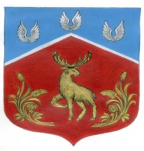 СОВЕТ  ДЕПУТАТОВмуниципального образования Громовское сельское поселениемуниципального образования Приозерский муниципальный районЛенинградской областиР Е Ш Е Н И Е          от  28 ноября 2018г.	                     	     № 147         На основании Решения Совета депутатов муниципального образования Приозерский муниципальный район Ленинградской области № 281 от 16 октября 2018 года, в соответствии с Федеральным законом от 06 октября 2003 года № 131-ФЗ «Об общих принципах организации местного самоуправления в Российской Федерации» Уставом муниципального образования Громовское сельское поселение муниципального образования Приозерский муниципальный район Ленинградской области, Совет депутатов муниципального образования Громовское сельское поселение муниципального образования Приозерский муниципальный район Ленинградской области  РЕШИЛ: 1. Принять безвозмездно в муниципальную собственность муниципального образования Громовское  сельское поселение муниципального образования Приозерский муниципальный район Ленинградской области Административное здание с кадастровым номером 47:03:0000000:10781, назначение: нежилое, общая площадь 150 кв.м, одноэтажное, расположенное по адресу: Ленинградская  область, Приозерский район, Громовское сельское поселение, поселок Приладожское.2. Поручить администрации муниципального образования Громовское сельское поселение муниципального образования Приозерский муниципальный район Ленинградской области принять по актам приема-передачи в казну муниципального образования Громовское сельское поселение муниципального образования Приозерский муниципальный район Ленинградской области объект недвижимого имущества и отразить в реестре.              3.   Настоящее решение вступает в силу с момента его принятия.4.   Контроль за исполнением данного решения возложить на постоянную комиссию по экономике, бюджету, налогам и муниципальной собственности.       Глава МО        Громовское сельское поселение                                                     А.Д. Покровский                               Исп.Уварова А.С.. – тел. 99-471Разослано: дело – 3, прокуратура – 1, Громовское с.п. – 1.       «О безвозмездной передаче в собственностьмуниципального образованияГромовское сельское поселениемуниципального образованияПриозерский муниципальныйрайон Ленинградской области имущества, являющегося муниципальнойсобственностью муниципальногообразования Приозерскиймуниципальный район Ленинградскойобласти